 COASTAL GEORGIA COMPREHENSIVE ACADEMY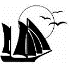 INTENSIVE INTERVENTION REFERRAL FORMSUMMARY OF THE INCIDENT:_______________________________________________________________________________________________________________________________________________________________________________________________________________________________________________________________________________________________________________________________________________________________________________________________________________________________________________________________________________________________________________________Staff SignatureStudent Name: (Last) ______________________________   (First) _________________________________  Student Name: (Last) ______________________________   (First) _________________________________  Student Name: (Last) ______________________________   (First) _________________________________  Student Name: (Last) ______________________________   (First) _________________________________  Student Name: (Last) ______________________________   (First) _________________________________  Student Name: (Last) ______________________________   (First) _________________________________  Student Name: (Last) ______________________________   (First) _________________________________  Student Name: (Last) ______________________________   (First) _________________________________  Student Name: (Last) ______________________________   (First) _________________________________  Student Name: (Last) ______________________________   (First) _________________________________  Grade: ___________           Referring Staff: __________________________________________________Grade: ___________           Referring Staff: __________________________________________________Grade: ___________           Referring Staff: __________________________________________________Grade: ___________           Referring Staff: __________________________________________________Grade: ___________           Referring Staff: __________________________________________________Grade: ___________           Referring Staff: __________________________________________________Grade: ___________           Referring Staff: __________________________________________________Grade: ___________           Referring Staff: __________________________________________________Grade: ___________           Referring Staff: __________________________________________________Grade: ___________           Referring Staff: __________________________________________________Level:    FoundationsProgressProgress-On Contract   Progress-On Contract   Date of Incident: ______________________________________________             Date of Incident: ______________________________________________             Date of Incident: ______________________________________________             Date of Incident: ______________________________________________             Date of Incident: ______________________________________________             Date of Incident: ______________________________________________             Location of Incident: ____________________  Location of Incident: ____________________  Location of Incident: ____________________  Location of Incident: ____________________  Location of Incident: ____________________  Location of Incident: ____________________   Administrative Decision: Administrative Decision: Administrative Decision:Time of Incident: _______: ________  AM  PMTime of Incident: _______: ________  AM  PMTime of Incident: _______: ________  AM  PMTime of Incident: _______: ________  AM  PMTime of Incident: _______: ________  AM  PMTime of Incident: _______: ________  AM  PMExtended II (______hrs/Days)Mindset:Physical restraint Required:      Yes         NoMindset:Physical restraint Required:      Yes         NoMindset:Physical restraint Required:      Yes         NoMindset:Physical restraint Required:      Yes         NoMindset:Physical restraint Required:      Yes         NoMindset:Physical restraint Required:      Yes         No_____________________________________          Signature of Program Manager_____________________________________          Signature of Program Manager_____________________________________          Signature of Program ManagerIf a physical restraint occurs, you must complete this form (page 1), the disciplinary referral form (page 2) and attach the safety intervention & restraint form (page 3). Please include in the summary of the incident a description of the physical intervention required. A copy of these forms must be turned into the administrators and the student’s homeroom teacherIf a physical restraint occurs, you must complete this form (page 1), the disciplinary referral form (page 2) and attach the safety intervention & restraint form (page 3). Please include in the summary of the incident a description of the physical intervention required. A copy of these forms must be turned into the administrators and the student’s homeroom teacherIf a physical restraint occurs, you must complete this form (page 1), the disciplinary referral form (page 2) and attach the safety intervention & restraint form (page 3). Please include in the summary of the incident a description of the physical intervention required. A copy of these forms must be turned into the administrators and the student’s homeroom teacherIf a physical restraint occurs, you must complete this form (page 1), the disciplinary referral form (page 2) and attach the safety intervention & restraint form (page 3). Please include in the summary of the incident a description of the physical intervention required. A copy of these forms must be turned into the administrators and the student’s homeroom teacherIf a physical restraint occurs, you must complete this form (page 1), the disciplinary referral form (page 2) and attach the safety intervention & restraint form (page 3). Please include in the summary of the incident a description of the physical intervention required. A copy of these forms must be turned into the administrators and the student’s homeroom teacherIf a physical restraint occurs, you must complete this form (page 1), the disciplinary referral form (page 2) and attach the safety intervention & restraint form (page 3). Please include in the summary of the incident a description of the physical intervention required. A copy of these forms must be turned into the administrators and the student’s homeroom teacherIf a physical restraint occurs, you must complete this form (page 1), the disciplinary referral form (page 2) and attach the safety intervention & restraint form (page 3). Please include in the summary of the incident a description of the physical intervention required. A copy of these forms must be turned into the administrators and the student’s homeroom teacherIf a physical restraint occurs, you must complete this form (page 1), the disciplinary referral form (page 2) and attach the safety intervention & restraint form (page 3). Please include in the summary of the incident a description of the physical intervention required. A copy of these forms must be turned into the administrators and the student’s homeroom teacherIf a physical restraint occurs, you must complete this form (page 1), the disciplinary referral form (page 2) and attach the safety intervention & restraint form (page 3). Please include in the summary of the incident a description of the physical intervention required. A copy of these forms must be turned into the administrators and the student’s homeroom teacherIf a physical restraint occurs, you must complete this form (page 1), the disciplinary referral form (page 2) and attach the safety intervention & restraint form (page 3). Please include in the summary of the incident a description of the physical intervention required. A copy of these forms must be turned into the administrators and the student’s homeroom teacherIf a physical restraint occurs, you must complete this form (page 1), the disciplinary referral form (page 2) and attach the safety intervention & restraint form (page 3). Please include in the summary of the incident a description of the physical intervention required. A copy of these forms must be turned into the administrators and the student’s homeroom teacherIf a physical restraint occurs, you must complete this form (page 1), the disciplinary referral form (page 2) and attach the safety intervention & restraint form (page 3). Please include in the summary of the incident a description of the physical intervention required. A copy of these forms must be turned into the administrators and the student’s homeroom teacherWas the Student seen by the Nurse following incident?                     Yes             NoWas the Student seen by the Nurse following incident?                     Yes             NoWas the Student seen by the Nurse following incident?                     Yes             NoStaff Member Involved: __________________________________________Other Staff Member Involved/ Witnesses:  __________________________________________Justification – Student is endangering:    Themselves          Others	       ImminentStaff Member Involved: __________________________________________Other Staff Member Involved/ Witnesses:  __________________________________________Justification – Student is endangering:    Themselves          Others	       ImminentStaff Member Involved: __________________________________________Other Staff Member Involved/ Witnesses:  __________________________________________Justification – Student is endangering:    Themselves          Others	       ImminentStaff Member Involved: __________________________________________Other Staff Member Involved/ Witnesses:  __________________________________________Justification – Student is endangering:    Themselves          Others	       ImminentStaff Member Involved: __________________________________________Other Staff Member Involved/ Witnesses:  __________________________________________Justification – Student is endangering:    Themselves          Others	       ImminentStaff Member Involved: __________________________________________Other Staff Member Involved/ Witnesses:  __________________________________________Justification – Student is endangering:    Themselves          Others	       ImminentTime Seen by Nurse: _____: _____  AM  PMTime Seen by Nurse: _____: _____  AM  PMTime Seen by Nurse: _____: _____  AM  PMStaff Member Involved: __________________________________________Other Staff Member Involved/ Witnesses:  __________________________________________Justification – Student is endangering:    Themselves          Others	       ImminentStaff Member Involved: __________________________________________Other Staff Member Involved/ Witnesses:  __________________________________________Justification – Student is endangering:    Themselves          Others	       ImminentStaff Member Involved: __________________________________________Other Staff Member Involved/ Witnesses:  __________________________________________Justification – Student is endangering:    Themselves          Others	       ImminentStaff Member Involved: __________________________________________Other Staff Member Involved/ Witnesses:  __________________________________________Justification – Student is endangering:    Themselves          Others	       ImminentStaff Member Involved: __________________________________________Other Staff Member Involved/ Witnesses:  __________________________________________Justification – Student is endangering:    Themselves          Others	       ImminentStaff Member Involved: __________________________________________Other Staff Member Involved/ Witnesses:  __________________________________________Justification – Student is endangering:    Themselves          Others	       Imminent_____________________________________Signature of School Nurse_____________________________________Signature of School Nurse_____________________________________Signature of School NurseStaff Member Involved: __________________________________________Other Staff Member Involved/ Witnesses:  __________________________________________Justification – Student is endangering:    Themselves          Others	       ImminentStaff Member Involved: __________________________________________Other Staff Member Involved/ Witnesses:  __________________________________________Justification – Student is endangering:    Themselves          Others	       ImminentStaff Member Involved: __________________________________________Other Staff Member Involved/ Witnesses:  __________________________________________Justification – Student is endangering:    Themselves          Others	       ImminentStaff Member Involved: __________________________________________Other Staff Member Involved/ Witnesses:  __________________________________________Justification – Student is endangering:    Themselves          Others	       ImminentStaff Member Involved: __________________________________________Other Staff Member Involved/ Witnesses:  __________________________________________Justification – Student is endangering:    Themselves          Others	       ImminentStaff Member Involved: __________________________________________Other Staff Member Involved/ Witnesses:  __________________________________________Justification – Student is endangering:    Themselves          Others	       ImminentWas the Therapy Room used?        Yes	      NoTime entered  ______: ______   AM  PMTime left          ______: ______   AM  PMWas the Therapy Room used?        Yes	      NoTime entered  ______: ______   AM  PMTime left          ______: ______   AM  PMWas the Therapy Room used?        Yes	      NoTime entered  ______: ______   AM  PMTime left          ______: ______   AM  PMBehavior that caused the Referral:  (Select only ONE behavior per referral)Behavior that caused the Referral:  (Select only ONE behavior per referral)Behavior that caused the Referral:  (Select only ONE behavior per referral)Behavior that caused the Referral:  (Select only ONE behavior per referral)Behavior that caused the Referral:  (Select only ONE behavior per referral)Behavior that caused the Referral:  (Select only ONE behavior per referral)Academic Dishonesty    029Dress Code Violation  031Threat/ Intimidation   017 Attendance Related  030 Fighting  008Tobacco Use  018Battery   003 Gang Related  035Trespassing   019 Bullying   029 Sexual Harassment 015Vandalism  020Disorderly Conduct  006Theft    011Other Disciplinary Incident 023